Delibera n. 805 del 11/12/2015 e comunicazione Direzione Generale prot. 60623 U 15 CH del 22/12/2015AREA A: CHIETI  Ari, Arielli, Bucchianico, Canosa Sannita, Casalincontrada, Crecchio, Francavilla al Mare, Giuliano Teatino, Miglianico, Orsogna,              Ortona, Poggiofiorito, Ripa Teatina, Tollo, Torrevecchia Teatina, Vacri, Villamagna, San Giovanni Teatino.Medici Reperibili: Dr. Piattelli 3383808255 - Dr. Berardinelli 335483743 - Dr.ssa Drudi 3920311594 - Dr. Petrocelli  3292239780 - Dr. Parente 3479849387  Dr. Di Tanna 3394519330 -  Dr.ssa  Sirano 3383284557 - Dr.ssa Monaco 3351989861 - Dr. Trivilino 3356941697 - Dr. Fontana 3389895982 - Dr.Rabottini 3331276888 - Dr.ssa Mascaro 3336168356  - Dr.ssa Mammarella 3351348186 - Dr.ssa Garzarella 3298016728 dr.ssa Flacco Tel 3298119279 D.SSA MEO 3273192534  DR.SSA SCAMPOLI  3296049202AREA  B: LANCIANO Castelfrentano,  Fossacesia, Frisa, Lanciano, Mozzagrogna,  Rocca S. Giovanni, S. Maria Imbaro, S. Vito Chietino, Treglio.                           Medici Reperibili: Dr. Paolucci 3405092850 - 0872710570 - Dr. Fontana 3389895982 - 0873913720 - Dr. Trivilino 3356941697 - 0872710527AREA  C: VASTO  Casalbordino, Cupello, Monteodorisio, Pollutri, Scerni, Torino di Sangro, Villalfonsina. 	                           Medici Reperibili: Dr. Parente 3479849387 - Dr. Di Tanna 3394519330 - Dr.ssa Sirano 3383284557AREA D: CASOLI Altino, Palombaro, Gessopalena, Taranta Peligna, Torricella Peligna, Civitella M. Raimondo, Fara San Martino, Roccascalegna, S.Eusanio del Sangro, Lama dei Peligni, Letto  Palena , Palena, Colledimacine, Gessopalena, Montenerodomo. Medici Reperibili: Dr. Di Giovanni - Dr. FattoreAREA E: VILLA S. MARIA, Bomba, Borrello, Civitaluparella, Colledimezzo, Fallo, Gamberale, Montazzoli, Montebello sul Sangro, Monteferrante, Montelapiano, Pennadomo, Pietraferrazzana, Pizzoferrato, Quadri, Roio del Sangro, Rosello. Medici Reperibili: DR. Rossi AREA F: ATESSA, Paglieta, Tornareccio, Perano, Archi. Medici Reperibili: Dr. Flocco 3478509682AREA G: GUARDIAGRELE, Pennapiedimonte, Pretoro, Rapino, Casacanditella, San Martino sulla Marruccina, Fara Filiorum Petri, Filetto, 				 	 Roccamontepiano.		 Medici Reperibili: Dr.ssa Giovannangelo 0871899300-3386013339 -  Dr.ssa Bucci 0871899308-3389891101 -  Dr.ssa Rosato 0871899220-3381678813 		 Dr.ssa De Luca 0871899291-3928577782- Dr.ssa Di Filippo 0871899233- 3296166196AREA H: GISSI, San Buono, Palmoli, Carunchio, Celenza sul Trigno, Castiglione M. Marino, Schiavi d'Abruzzo, Dogliola, Tufillo, San Giovanni	    	 	 Lipioni, Torrebruna,  Guardiabruna, Casalanguida, Furci, Liscia, Fraine, Roccaspinalveti, Carpineto Sinello, Guilmi.		 Medici Reperibili: Dr. Di Laudo 3383348842N.B. le imprese di onoranze funebri sono invitate a richiedere la visita necroscopica prioritariamente all’indirizzo mail del medico di turno (nome.cognome@asl2abruzzo.it) indicando l’orario della quindicesima ora e allegando: il modello ISTAT, il documento di riconoscimento e codice fiscale. E’ gradita telefonata di avviso nelle ore di ufficio dei giorni feriali attesa l’estrema carenza dei medici necroscopi e considerando che la visita necroscopica per l’accertamento della morte, va eseguita tra la 15 e la 30 ora, le imprese di Pompe funebri sono invitate a concordare l’ora della predetta visita con iL medico necroscopo reperibile.     Il Coordinatore     Dott. Francesco PARENTEAZIENDA SANITARIA LOCALE LANCIANO – VASTO - CHIETI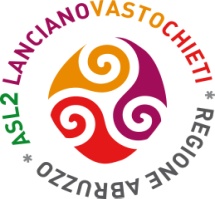 TURNI DI REPERIBILITA’ DIURNA FERIALE GIUGNO 2023   8,00 - 20,00MEDICINA NECROSCOPICA                                SETTEMBRE 2023DATAAREA AAREA BAREA CAREA DAREA EAREA FAREA GAREA H1VENDR.SSA DRUDIDR.FONTANADR.PARENTEDR.DI GIOVANNIDR.ROSSIDR.FLOCCOGIOVANNANGELO RITADR.DI LAUDO2SABDR.SSA DRUDIDR.PAOLUCCIDR.PARENTEDR.FATTORE-3DOMDR.SSA DRUDIDR.PAOLUCCIDR.PARENTE-4 LUNDR.PAOLUCCIDR.TRIVILINODR.SSA SIRANODI FILIPPO MARISA5 MARDR.SCAMPOLIDR.FONTANADR.PARENTEGIOVANNANGELO RITA6 MERDR.FLACCODR.TRIVILINODR.PARENTEBUCCI ANNA7 GIODR.MEODR.FONTANADR.SSA SIRANODE LUCA AUGUSTA8 VENDR.SSA SIRANODR.TRIVILINODR.PARENTEBUCCI ANNA9 SABDR.PETROCELLIDR.PETROCELLIDR.PARENTE-10 DOMDR.PETROCELLIDR.PAOLUCCIDR.PARENTE-11 LUNDR.FONTANADR.TRIVILINODR.PARENTEDE LUCA AUGUSTA12 MARDR.FLACCODR.TRIVILINODR.DI TANNA DI FILIPPO MARISA13 MERDR.FLACCODR.TRIVILINODR.DI TANNAGIOVANNANGELO RITA14 GIODR.PARENTEDR.TRIVILINODR.DI TANNAROSATO MANOLA15 VENDR.PETROCELLIDR.FONTANA8.00-14.00 SIRANO14.00-20.00 PARENTEBUCCI ANNA16 SABDR.RABOTTINIDR.FONTANADR.DI TANNA-17 DOMDR.SSA BERARDINELLIDR.FONTANADR.DI TANNA-18 LUNDR.TRIVILINODR.FONTANADR.PARENTEDI FILIPPO MARISA19 MARDR.PETROCELLIDR.FONTANADR.PARENTEDE LUCA AUGUSTA20 MERDR.FLACCODR.FONTANADR.SSA SIRANOBUCCI ANNA21 GIODR.SCAMPOLIDR.FONTANADR.PETROCELLIGIOVANNANGELO RITA22 VENDR.DI TANNADR.FONTANADR.PARENTEBUCCI ANNA23 SABDR.RABOTTINIDR.TRIVILINODR.DI TANNA-24 DOMDR.PIATTELLIDR.TRIVILINODR.DI TANNA-25 LUNDR.TRIVILINODR. FONTANADR.DI TANNAGIOVANNANGELO RITA26 MARDR.FLACCODR.TRIVILINODR.DI TANNADE LUCA AUGUSTA27 MERDR.SSA GARZARELLADR.FONTANADR.DI TANNAROSATO MANOLA28 GIODR.SCAMPOLIDR.TRIVILINODR.SSA SIRANODI FILIPPO MARISA29 VENDR FONTANADR TRIVILINODR.SSA SIRANOBUCCI ANNA30 SABDR.RABOTTINIDR.PAOLUCCIDR.PARENTE-